ДЕПАРТАМЕНТ ОБРАЗОВАНИЯ МЭРИИ ГОРОДА МАГАДАНАМуниципальное бюджетное дошкольное образовательное учреждение«Детский сад присмотра и оздоровления №4»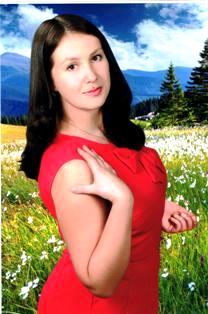 ЭССЕ"По стандартам к нестандартной личности"Лесковой Екатерины ЮрьевныИнструктора по физической культуре МБДОУ «Детский сад присмотра и оздоровления № 4»г. Магадан,  2017 год«Скажи мне – и я забуду, покажи мне – и я запомню, вовлеки меня – и я научусь!».     Бенджамин ФранклинНастоящая система образования, с трудом преодолевая тактику обучения частным умениям, переходит к новым стандартам, приоритетной ориентации  на обучаемость, формирование компетенций, самоопределение, самоорганизацию и развитие индивидуальности.  Непрерывное самообразование педагога, использование им в образовательном процессе инновационных технологий, развивающих, исследовательских, информационно-коммуникативных подходов к воспитанию подрастающего поколения — путь к успеху. Передо мной, как инструктором по физической культуре, в соответствии с ФГОС, стоит задача формирования личности, способной к активной деятельности.   Всем известно, что любой Стандарт – рамочный документ,  предназначенный для установления единых требований  с жесткой регламентацией в профессиональной деятельности.  Профессия педагога - творческая,  нестандартная, несовместимая с жесткими ограничениями и шаблонами. Без  творческого видения педагогом способов реализации тех или иных методов и технологий обучения его труд «носит ремесленный, формальный характер, остается непродуктивным и безрадостным». Образование без радости, без ощущения постоянного активного соучастия, сотворчества и сотрудничества лишено главного – своей эмоционально-мотивационной основы – и  превращается в «утомительное, скучно-бессмысленное времяпровождение». Здесь необходим индивидуальный подход, нестандартные решения в стандартных ситуациях развития личности ребенка дошкольного возраста, где каждый -   индивидуален, пытлив, любознателен, всегда проявляет стремление учиться, познавать мир, постигать новое. Заданиям, требующим творческого подхода, в моей практике, уделяется особое внимание.  Самое трудное -  уйти от учебно-дисциплинарной модели воспитания. Занимаясь с детьми, никогда не говорю: «Делайте, как я!», а подвожу их к самостоятельному решению проблем, использую при этом нестандартные приемы. Например: подобрать определенной ширины досточку для перехода через «ручей», самостоятельно выбрать инвентарь для проведения игры. Открытая заинтересованность, постоянное одобрение детей не только общепринятыми словами, типа «правильно», «молодец», но и другими способами поощрения, такими, как: «Необыкновенно!», «Я горжусь тобой!», «Ты быстро учишься!», «Это твоя победа!» и др., на практике способствует тенденции не ослабевать активности, а напротив, усиливаться, приобретать некоторый автоматизм. Все это, по моему мнению, поможет по Стандарту прийти к нестандартной личности.Я педагог! И моя  главная задача – отдавать. Отдавать то, что я знаю, что чувствую. В  моих руках процесс формирования маленького человека!  Моя профессия гармонично сочетает в себе  мудрость педагогики и прозорливость психологии, дает возможность реализовывать  самые смелые творческие проекты, формировать у ребенка нестандартное мышление и воображение.Я - счастливый человек! Мне дозволено  быть рядом с нашими детьми - нашим будущим! 